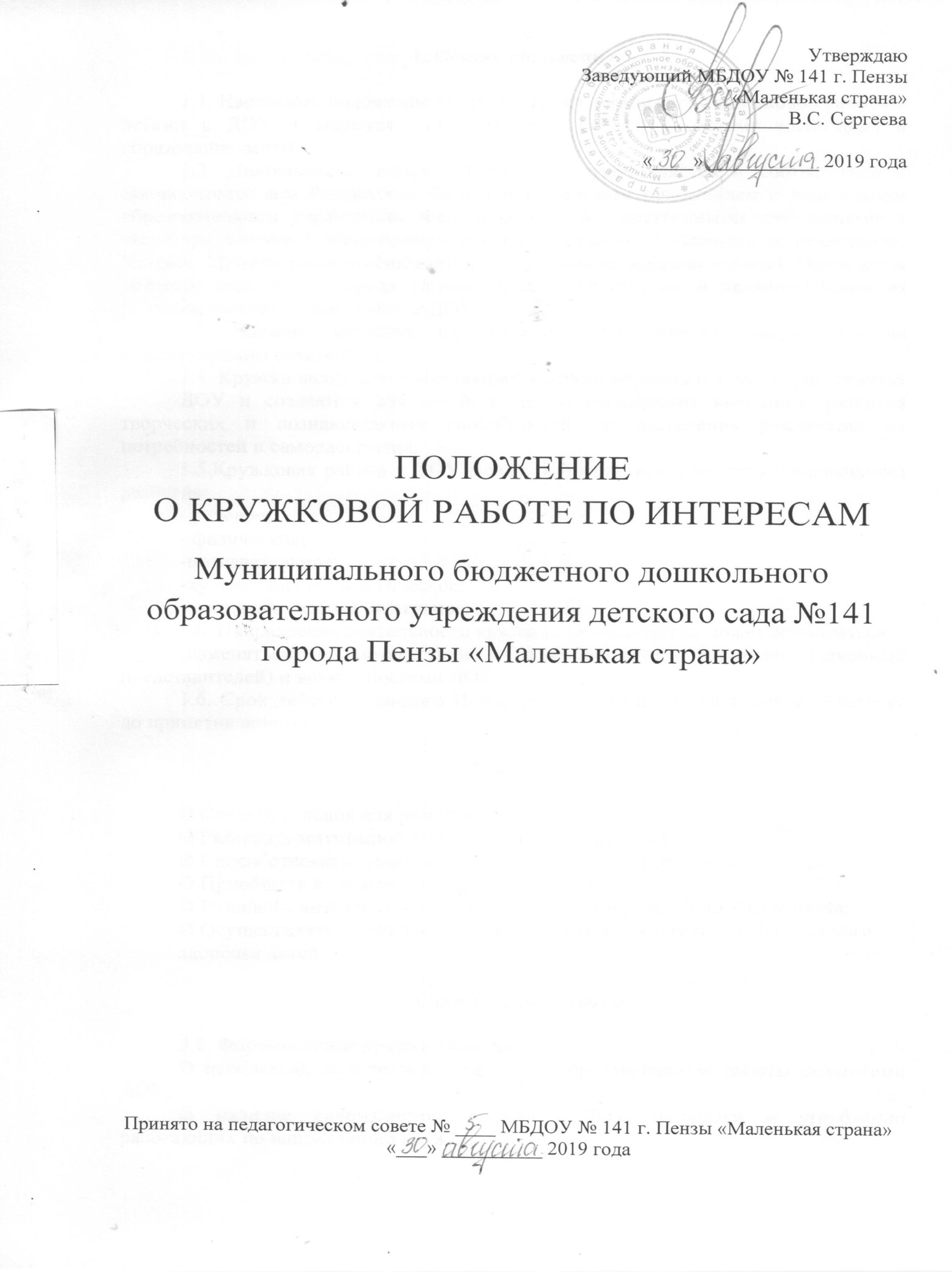 1. Общие положения1.1. Настоящее положение регламентирует организацию кружковой работы с детьми в ДОУ и является одной из форм работы в системе воспитания и  образования детей.1.2. Деятельность кружковой работы осуществляется в соответствии с законодательством Российской Федерации, Типовым положением о дошкольном образовательном учреждении, Федеральными государственными требованиями к структуре основной общеобразовательной программы и условиям ее реализации, Уставом Муниципального бюджетного дошкольного образовательного учреждения детского сада №141 города Пензы «Маленькая страна» и является одним из разделов годового плана работы ДОУ.1.3. Наличие кружков, их создание, комплектация утверждается на педагогическом совете ДОУ.1.4. Кружки являются составляющей единого образовательного пространстваДОУ и создаются для детей, с целью расширения кругозора, развития творческих и познавательных способностей, осуществления реализации их потребностей и самораскрытия.1.5.Кружковая работа в ДОУ может осуществляться по пяти направлениям развития:- речевое;- физическое;-познавательное;-художественно-эстетическое;- социально-коммуникативное.1.6. Направления деятельности кружков, их количество может дополняться(изменяться) в соответствии с запросом детей, родителей (законных представителей) и возможностями ДОУ.1.6. Срок действия данного Положения неограничен. Положение действует до принятия нового.2.ЗадачиØ Создать условия для развития личности;Ø Развивать мотивацию личности к познанию и творчеству;Ø Способствовать созданию эмоционального благополучия;Ø Приобщать к общечеловеческим ценностям;Ø Развивать интеллектуальную и духовную стороны личности ребенка;Ø Осуществлять профилактику и коррекцию психического и физическогоздоровья детей.3.Организация работы3.1. Формирование кружка является:Ø проблемой, выявленной в процессе образовательной работы педагогами ДОУ;Ø наличие специалистов, педагогов ДОУ творчески и углублённо работающих по направлению кружка.  социальной поддержкой детей из малообеспеченных семей;3.2. Основанием для зачисления воспитанников в кружок является:Ø рекомендации специалиста  о целесообразности проведения дополнительной работы с ребёнком;Ø согласие родителей;Ø желание ребёнка.3.3. Кружковая работа проводится по желанию педагога в зависимости отнаправлений деятельности ДОУ, при этом используется различные формы и виды деятельности.3.4. В кружках занимаются дети с 2 до 7 лет, независимо от способностей.3.5. Занятия кружка проводятся 1-2 раза в неделю во второй половине дня, впромежутке с 16.00 до 17.00 часов, длительность занятий 10 – 30 минут взависимости от возраста детей.3.6. Оплата работы педагогов-руководителей кружков производится за счётнадбавок стимулирующего характера, регулируемых соответствующим Положением.4.Права и обязанности4.1. Руководитель кружка обязан:Ø Разрабатывать программу кружка, вести документацию о работе кружка;Ø Предъявлять отчет о работе кружковой деятельности один раз в месяц;Ø Взаимодействовать в работе с педагогами и родителями ДОУ.4.2. Имеет право:Ø Осуществлять отбор детей;Ø Вносить коррективы в план работы кружка.Ø Рассматривать опыт работы в СМИ.5.Документация5.1.Положение о кружковой работе;5.2.Приказ об организации работы кружка;5.3.Расписание;5.4.Программа;5.5.Перспективный план.5.6.Методический материал (консультации для педагогов и родителей, анкеты, диагностика, конспекты НОД, досугов, презентаций, фотосессий выставок детского творчества и т.п.).5.7. Экран посещаемости.6.Контроль6.1. Осуществляется администрацией ДОУ.6.2. Анализ кружкой работы осуществляется на педагогических часах, педсоветах.6.3. Результатом работы может служить выставка детских работ, концерт или открытое мероприятие.